Would a pig make a good pet?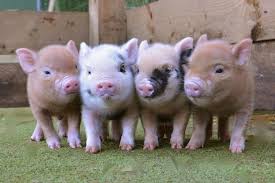 If you could choose any animal to have as a pet, which animal would it be and why?  Draw a picture of your chosen pet below and give it a name.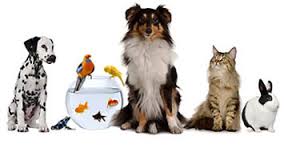 